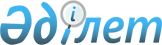 О преобразовании Алматинского высшего военного училища имени И. С. Конева в Военную академию Вооруженных Сил Республики КазахстанУказ Президента Республики Казахстан от 11 февраля 1997 г. N 3353.
      В целях совершенствования системы подготовки квалифицированных офицерских кадров и создания условий для развития военной науки постановляю: 
      1. Преобразовать Алматинское высшее военное училище имени И.С. Конева в Военную академию Вооруженных Сил Республики Казахстан. 
      2. Определить основными задачами Военной академии Вооруженных Сил Республики Казахстан: 
      1) подготовку офицерских кадров с высшим военным, высшим военно-специальным образованием; 
      2) переподготовку и усовершенствование офицерского состава; 
      3) подготовку военных научно-педагогических кадров. 
      Сноска. В пункт 2 внесены изменения - Указом Президента РК от 27 февраля 2002 г. N 815. 


      3. Правительству Республики Казахстан в двухмесячный срок: 
      1) разработать и утвердить Устав и Положение о Военной академии Вооруженных Сил Республики Казахстан; 
      2) принять необходимые меры по финансовому и материально-техническому обеспечению деятельности Военной академии Вооруженных Сил Республики Казахстан в пределах средств, предусмотренных в республиканском бюджете на 1997 год по Министерству обороны Республики Казахстан; 
      3) привести постановления Правительства в соответствие с настоящим Указом. 
      4. Настоящий Указ вступает в силу со дня подписания. 
					© 2012. РГП на ПХВ «Институт законодательства и правовой информации Республики Казахстан» Министерства юстиции Республики Казахстан
				
Президент  
Республики Казахстан 